THE SACRED PASCHAL TRIDUUM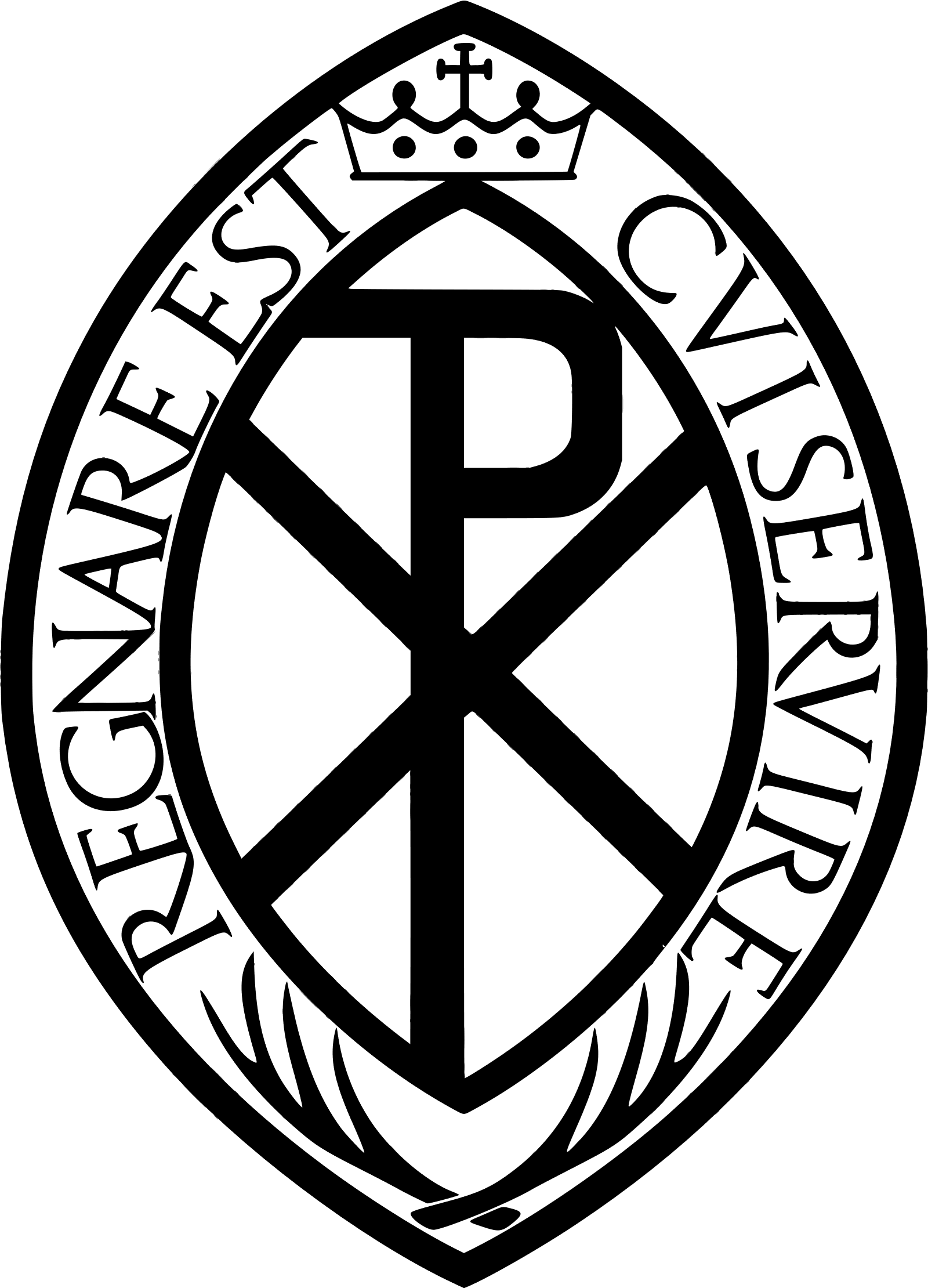 FRIDAY OF THE PASSION OF THE LORDGood FridayThe following is a template for M.C.’s and organisers to adapt as they see fit to help 
plan an Ordinary Form celebration of the Good Friday Passion of the Lord service.Before the service:Liturgical Colour is RedAltar is completely bare without a cross, candles or clothsStoops and other Holy Water containers should be emptyChasuble stand on Sanctuary or convenient placeHumeral Veil for transfer of Blessed SacramentEmpty extra Ciboria if needed on Credence Table for distribution of Holy CommunionPassion Gospels or Order of Service book for celebrantMicrophones for Passion reader parts if requiredAfter the service the altar is stripped but the Cross and candles remain in place. Veils are removed from all the Crucifixes in church.Entrance ProcessionEntrance ProcessionEntrance ProcessionProcession leads from the Sacristy, server with the Missal stays close to celebrantAll line up before the Sanctuary leaving space in the centre for clergy.The clergy prostrate themselves (lie down), everyone else KNEELS.After a period of silence, the Celebrant stands up.The server with the Missal stands and faces the priest with Missal open, all others REMAIN KNEELINGProcession leads from the Sacristy, server with the Missal stays close to celebrantAll line up before the Sanctuary leaving space in the centre for clergy.The clergy prostrate themselves (lie down), everyone else KNEELS.After a period of silence, the Celebrant stands up.The server with the Missal stands and faces the priest with Missal open, all others REMAIN KNEELINGProcession leads from the Sacristy, server with the Missal stays close to celebrantAll line up before the Sanctuary leaving space in the centre for clergy.The clergy prostrate themselves (lie down), everyone else KNEELS.After a period of silence, the Celebrant stands up.The server with the Missal stands and faces the priest with Missal open, all others REMAIN KNEELINGOpening PrayerOpening PrayerOpening PrayerRemember your mercies, O Lord……Who lives and reigns for ever and ever.Amen.Or:O God, who by the Passion of Christ your Son, our Lord……Through Christ our Lord.Amen.MissalStandServers lead on to the Sanctuary and to places.SitStandServers lead on to the Sanctuary and to places.SitStandServers lead on to the Sanctuary and to places.SitThe Liturgy of the WordThe Liturgy of the WordThe Liturgy of the WordFirst ReadingFirst ReadingFirst ReadingPsalmPsalmPsalmSecond ReadingSecond ReadingSecond ReadingGospelGospelGospelStandThe passion of our Lord Jesus Christ according to John…… and bowing his head he gave up the spirit.KNEEL and pause for a moment. STAND when the clergy stand.It was Preparation Day…The Gospel of the Lord.SitStandThe passion of our Lord Jesus Christ according to John…… and bowing his head he gave up the spirit.KNEEL and pause for a moment. STAND when the clergy stand.It was Preparation Day…The Gospel of the Lord.SitStandThe passion of our Lord Jesus Christ according to John…… and bowing his head he gave up the spirit.KNEEL and pause for a moment. STAND when the clergy stand.It was Preparation Day…The Gospel of the Lord.SitHomilyHomilyHomilyThe Solemn IntercessionsThe Solemn IntercessionsThe Solemn IntercessionsStandA deacon or lay reader goes to the ambo to read the intercessions, each one is followed by the priests’ responseServer to stand at Chair with Priest with the Missal for his parts unless this is done from the Altar.For Holy Church…For the Pope…For all orders and degrees of the faithful…For catechumens…For the unity of Christians…For the Jewish people…For those who do not believe in Christ…For those who do not believe in God…For those in public office…For those in tribulation…Final intercession is followed by a final prayer:Almighty ever-living God… Amen.MissalThe Adoration of the Holy CrossThe Adoration of the Holy CrossThe Adoration of the Holy CrossThe Showing of the Holy Cross (Second Form)The Showing of the Holy Cross (Second Form)The Showing of the Holy Cross (Second Form)Straight after the Solemn Intercessions:2 Servers and the Priest/Deacon to the door of the church where the veiled cross and a pair of lit procession candles are waiting.Servers pick up processional candles and stand either side of the priest/deacon. Together they move into the church in stages as follows:At the Door he uncovers left arm of the Cross.
Behold the wood of the Cross,
on which hung the salvation of the world.Oh come, let us adore.At the middle of the church, he uncovers right arm.
Behold … adore.At the Sanctuary, he uncovers the rest of the Cross.
Behold … adore.Candles (2)The Adoration of the Holy CrossThe Adoration of the Holy CrossThe Adoration of the Holy CrossA server collects the purple covering that was removed from the Cross.2 Servers join the priest/deacon with purificators / alcohol wipes. The priest/deacon hands the Cross to them. The servers with the Cross are flanked by the 2 candle bearers from the procession. Together they stand at the front centre of the Sanctuary or another suitable place for the veneration to take place.The celebrant goes and removes his Chasuble and shoes. Server to assist if required.Celebrant followed by any other clergy venerate the Cross and return to their places after vesting again.Collect Purple at top of stepsA server collects the purple covering that was removed from the Cross.2 Servers join the priest/deacon with purificators / alcohol wipes. The priest/deacon hands the Cross to them. The servers with the Cross are flanked by the 2 candle bearers from the procession. Together they stand at the front centre of the Sanctuary or another suitable place for the veneration to take place.The celebrant goes and removes his Chasuble and shoes. Server to assist if required.Celebrant followed by any other clergy venerate the Cross and return to their places after vesting again.Cross Bearers (2)A server collects the purple covering that was removed from the Cross.2 Servers join the priest/deacon with purificators / alcohol wipes. The priest/deacon hands the Cross to them. The servers with the Cross are flanked by the 2 candle bearers from the procession. Together they stand at the front centre of the Sanctuary or another suitable place for the veneration to take place.The celebrant goes and removes his Chasuble and shoes. Server to assist if required.Celebrant followed by any other clergy venerate the Cross and return to their places after vesting again.Collect Purple A server collects the purple covering that was removed from the Cross.2 Servers join the priest/deacon with purificators / alcohol wipes. The priest/deacon hands the Cross to them. The servers with the Cross are flanked by the 2 candle bearers from the procession. Together they stand at the front centre of the Sanctuary or another suitable place for the veneration to take place.The celebrant goes and removes his Chasuble and shoes. Server to assist if required.Celebrant followed by any other clergy venerate the Cross and return to their places after vesting again.Chasuble and ShoesAs soon as the clergy have venerated the Cross:Servers form the veneration procession.Servers venerate cross and return to places. 
(Note: during times of public health concern, a suitable alternative, non-contact gesture such as a bow or genuflection may be made in-place of the traditional kissing of the Cross).SitAs soon as the clergy have venerated the Cross:Servers form the veneration procession.Servers venerate cross and return to places. 
(Note: during times of public health concern, a suitable alternative, non-contact gesture such as a bow or genuflection may be made in-place of the traditional kissing of the Cross).SitAs soon as the clergy have venerated the Cross:Servers form the veneration procession.Servers venerate cross and return to places. 
(Note: during times of public health concern, a suitable alternative, non-contact gesture such as a bow or genuflection may be made in-place of the traditional kissing of the Cross).SitAt a suitable point the Cross and Candle bears may wish to exchange places depending on the number of people present, at this time they may venerate the Cross themselves.Congregation venerates Cross, during which:Base for the Cross is put in-front of the AltarProcessional Candles at Altar of Repose are lit.Once all have venerated the Cross, it is placed in its base at the Altar with the candles which the servers were holding placed at either side.Cross BaseAt a suitable point the Cross and Candle bears may wish to exchange places depending on the number of people present, at this time they may venerate the Cross themselves.Congregation venerates Cross, during which:Base for the Cross is put in-front of the AltarProcessional Candles at Altar of Repose are lit.Once all have venerated the Cross, it is placed in its base at the Altar with the candles which the servers were holding placed at either side.Light CandlesHoly CommunionHoly CommunionHoly CommunionPriest or Deacon stands at the Altar, a server assists with putting on the Humeral Veil.Humeral VeilServers lead the Priest or Deacon to the Altar of Repose to collect the Blessed Sacrament.Altar of Repose Servers (2)While this is occurring, the Altar is prepared with: Altar ClothCorporalMissal (Set to Communion Rite)Empty Ciborium’s (if required)Prepare AltarStand Priest and Servers return with Blessed Sacrament and lighted candles, the Servers place their candles on or around the Altar (total 4 candles now on or around the Altar). Humeral Veil removed.Humeral Veil“At the Saviour’s command and formed by divine teaching…”No Bells / Gong.Servers form Communion procession in the usual way, receive Communion and return to their places.Sit“At the Saviour’s command and formed by divine teaching…”No Bells / Gong.Servers form Communion procession in the usual way, receive Communion and return to their places.Sit“At the Saviour’s command and formed by divine teaching…”No Bells / Gong.Servers form Communion procession in the usual way, receive Communion and return to their places.SitDistribution of Holy CommunionDistribution of Holy CommunionDistribution of Holy CommunionOnce the congregation have received Communion:Humeral Veil on againServer to lead priest with the Blessed Sacrament to a suitable place where it is to be reserved. If no other place is available, then the Tabernacle may be used.While this is happening:Altar is cleared as normal.Humeral VeilOnce the congregation have received Communion:Humeral Veil on againServer to lead priest with the Blessed Sacrament to a suitable place where it is to be reserved. If no other place is available, then the Tabernacle may be used.While this is happening:Altar is cleared as normal.Blessed SacramentOnce the congregation have received Communion:Humeral Veil on againServer to lead priest with the Blessed Sacrament to a suitable place where it is to be reserved. If no other place is available, then the Tabernacle may be used.While this is happening:Altar is cleared as normal.Clear AltarPrayer after Communion / Prayer over the PeoplePrayer after Communion / Prayer over the PeoplePrayer after Communion / Prayer over the PeopleStandLet us Pray… Amen.Any necessary brief announcements may now be made.May abundant blessing… AmenHoly Week MissalExitImmediately after the Prayer over the People:Servers lead off the Sanctuary and form up as at the start.All genuflect to the Cross with the clergy.Servers lead clergy back to the Sacristy in silence.